Sermon Notes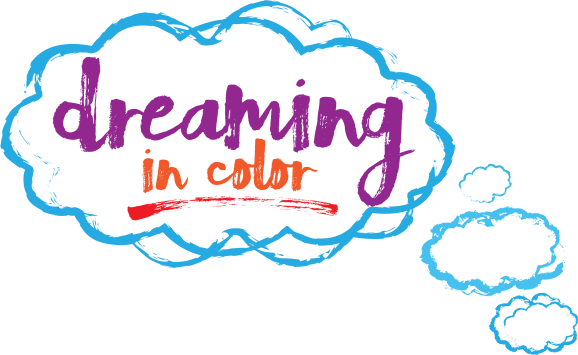 Joseph: A Man of IntegrityGenesis 39 (Psalm 41:10-12)(Page 28 in the Pew Bible)Joseph’s life is a series of _________ _________In the midst of broken dreams … the ________ was ________ JosephThis does not mean a _________ or ________ - _______ lifeIt does mean Joseph worked with _________, doing his work as if it were for ________Working with integrity means ___________________________________________________________________________In the midst of broken dreams … Joseph’s Integrity built his ____________ and prepared him for _____________In the midst of broken dreams … ____________ will pull us through to _____________